RUTLAND MIDDLE SCHOOL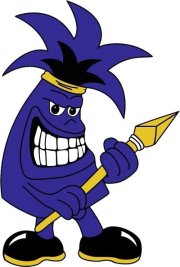 715 Rutland Rd N, Kelowna, BC V1X 3B6Tel: (250) 870-5109 Fax: (250) 870-5009S.D. #23 (Central Okanagan)Good (G) Being Prepared·        I always arrive to class on time·        I am prepared with all my supplies, notebooks, binders and other related subject materials·        I complete all of my work (home and in class) to the best of my ability·        I am making every effort to meet deadlines and due dates in the allotted time·        I keep my notebooks up to date and in good order During Class·        I always participate (answer questions, add to discussions, share ideas, and ask questions when unsure of concepts)·        I am focused on the various tasks, assignments and projects ·        I always contribute to class in a meaningful way and take responsibility for my own learning·        I work well in individual and group situations·        I treat my peers, adults and school environment with respect Outside Class·       I seek extra help from peers, parents, and teachers when needed·        All of my absences are legitimately excused·        I am prepared for next day's activities​​Satisfactory (S) Being Prepared·       I have 2 unexcused lates·        I have had to borrow or go to your locker for subject materials or supplies 2 times·        Most of my work (home and in class) is completed to the best of my ability·        Although I occasionally miss handing in an assignment I make an effort to meet deadlines and due dates·        I attempt to keep my notebooks up to date and in good order During class·       I usually participate (answer questions, add to discussions, share ideas and ask questions when unsure of concepts)·        I am focused on the various tasks, assignments and projects with only occasional lapses·        I usually contribute to class in a meaningful way and take responsibility for my learning·        I work fairly well in individual and group situations·        I usually treat peers, adults and the school environment with respect Outside Class·       I usually get help from peers, parents and teachers when needed·        Most of my absences are legitimately excused·        I am usually prepared for next day's activities​Needs Improvement (N) Being Prepared·       I am often late (I have 3 or more unexcused lates)·        I frequently have to borrow or go to my locker for subject materials or supplies·        My work (home and in class) is often not completed to the best of my ability·        On occasion, I am reluctant to put forth the effort to meet deadlines and due dates·        Most of the time my materials and assignments are not organized  During class·       I participate infrequently in class discussions and rarely contribute to class in a meaningful way·        I am usually unfocused, easily distracted and distracting·        I don't work well in individual and group situations·        I occasionally show a lack of respect for your peers, adults and/or the school environment Outside Class·      You rarely and never get help from peers, parents and teachers when needed·        Few, if any, of my absences are legitimately excused·        I am rarely prepared for next day's activitiesGSN     LearnerMost of the time, I can…listen to instructionsuse class time effectivelybe self-directed, motivated, and reliablebring necessary materialsarrive to class on timecomplete and hand-in assignments on timebe organized use my cell phone only when instructedask questions when unsureSome of the time, I can… listen to instructionsuse class time effectivelybe self-directed, motivated, and reliablebring necessary materialsarrive to class on time                 (2 unexcused)complete and hand in assignments on timebe organizeduse my cell phone appropriately but sometimes I am off-taskask questions when unsureI rarely…listen to instructionsuse class time effectivelyam self-directed, motivated and reliablebring necessary materialsarrive to class on time        (3 or more unexcused)complete and hand in assignments on timeam organizeduse my cell phone appropriatelyask questions when unsureCollaborator & ContributorCollaborator & ContributorCollaborator & ContributorMost of the time, I can…work well with othershave a positive impact on the learning environmentactively participate in learning activitiesshare my point of viewSome of the time, I can… work well with othershave a positive impact on the learning environmentactively participate in learning activitiesshare my point of viewI rarely…work well with othershave a positive impact on the learning environmentparticipate in learning activitiesshare my point of viewInnovator & ThinkerInnovator & ThinkerInnovator & ThinkerMost of the time, I can…attempt to apply what I learnconsider other points of view when forming my opinionjustify my point of viewSome of the time, I can… attempt to apply what I learnconsider other points of view when forming opinionsjustify my point of viewI rarely…attempt to apply what I learnconsider other points of view when forming my opinionjustify my point of view